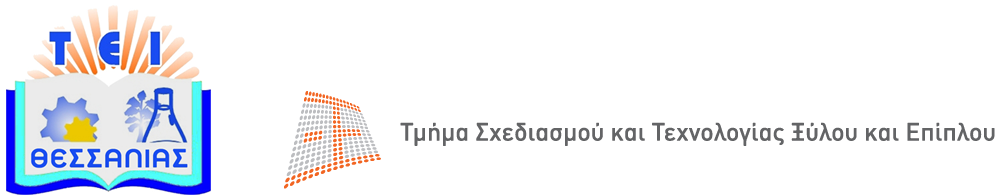 Πρόγραμμα εξέτασης πτυχιακών εργασιών για το Χειμερινό Εξάμηνο Ακαδημαϊκού έτους 2016-2017.Κατάσταση εξεταστικών επιτροπών πτυχιακών εργασιών (Νοέμβριος 2016)α/αΗμερομηνίαπαρουσίασης(αίθουσα)Σπουδαστής/έςΤίτλος πτυχιακής εργασίας Εξεταστική επιτροπή1.24-11-2016Ωρα  9.00Βερβέρας Νικόλαος και Παπαστύλου ΔημήτριοςΧρήση  μοντέρνων τεχνικών στην συντήρηση και αποκατάσταση τραπεζαρίαςΚΑΚΑΒΑΣΝΤΑΛΟΣ KAΡΑΓΕΩΡΓΟΣ218-11-2016Ωρα 10.00Δεληζώνας ΓεώργιοςΚαι Δήμου ΦώτιοςΚατασκευή μουσικού οργάνου (ηλεκτρικής κιθάρας) από ελληνική ξυλείαΝΤΑΛΟΣΣΚΑΡΒΕΛΗΣΚΑΡΑΓΚΟΥΝΗ323-11-2016Ωρα 14.00Ζέκιος ΗλίαςΞύλινες επενδύσεις οροφών κτιρίων (Ταβάνι)ΣΚΑΡΒΕΛΗΣΠΑΠΑΔΟΠΟΥΛΟΣΝΤΑΛΟΣ4.18-11-2016Ωρα 12.00Ζυγοτέγος ΔημήτριοςΠοιοτικός έλεγχος καθισμάτων θεάτρου-αμφιθεάτρουΝΤΑΛΟΣΣΚΑΡΒΕΛΗΣΚΑΡΑΓΚΟΥΝΗ5.24-11-2016Ωρα 9.30.Καρρά Δήμηρα και Πλατώνη ΑριάδνηΣυντήρηση και αποκατάσταση ΜπουφέΚΑΚΑΒΑΣΝΤΑΛΟΣΚΑΡΑΓΕΩΡΓΟΣ618-11-2016Ωρα 11.00Κουτσαγιώτη Χαρ.Ανάπτυξη υποδομών ΖnO σε εμπορικά είδη ξύλου για την ελαχιστοποίηση της διαστασιακής μεταβλητότηταςΝΤΑΛΟΣΚΑΡΑΓΕΩΡΓΟΣΜΑΝΤΑΝΗΣ7.16-11-2016Ώρα 12.00(αίθουσα 4 προκάτ)Νετσάεβα ΑνναΜελέτη και σχεδιασμός οικιακών κουζίνωνΜΑΝΤΑΝΗΣΝΤΙΝΤΑΚΗΣΚΑΡΑΣΤΕΡΓΙΟΥ815-11-2016Ωρα 11.00Ξενόπουλος ΑλέξανδροςΣχεδιασμός και κατασκευή ξύλινου σακιδίουΝΤΙΝΤΑΚΗΣNTAΛΟΣΑΒΡΑΜΟΥΛΗ924-11-2016Ωρα 10.00Σέργης ΔημήτριοςΕναλλακτικοί τρόποι χρήσης διερεύνηση υδατοστεγανότητας του υλικού «Σπύριδα»ΚΑΚΑΒΑΣΝΤΑΛΟΣΚΑΡΑΓΕΩΡΓΟΣ1021-11-2016Ώρα 14.30Τσακίρη Αναστασία3D PRINTING. Πλεονεκτήματα τεχνικές, πρώτες ύλες, μελλοντικές εφαρμογέςΧΑΙΔΑΣKAΡΑΓΚΟΥΝΗΝΤΙΝΤΑΚΗΣ1123-11-2016Ωρα 13.00Τσιτάκ ΕμινέΚατασκευή μικρών αντικειμένων από Υπολείμματα Ξύλου (μπουκάλι-θήκη για αρώματα)ΣΚΑΡΒΕΛΗΣΝΤΙΝΤΑΚΗΣ ΠΑΠΑΔΟΠΟΥΛΟΣ12. 14-11-2016Ωρα 14.00Φωτίου ΘεόδωροςΈρευνα αγοράς καταναλωτών επίπλων κουζίνας στην ΚύπροΠΑΠΑΔΟΠΟΥΛΟΣΚΑΡΑΓΚΟΥΝΗΝΤΙΝΤΑΚΗΣ1323-11-2016Ωρα 12.00Ρίζος ΙωάννηςΣχεδιασμός και κατασκευή μπιλιάρδουΣΚΑΡΒΕΛΗΣΝΤΙΝΤΑΚΗΣΚΑΡΑΣΤΕΡΓΙΟΥ1422-11-2016Ωρα 12,30Σκόδρας ΣτέφανοςΕκτύπωση 3Δ (3D printing)ΝΤΙΝΤΑΚΗΣΝΤΑΛΟΣΚΑΡΑΓΕΩΡΓΟΣ15.22-11-2016Ωρα 11.00Κριλής Γεώργιος και Σούνης ΝικόλαοςΣχεδιασμός και κατασκευή κοσμημάτων με βασικό υλικό το ξύλοΝΤΙΝΤΑΚΗΣΝΤΑΛΟΣ ΚΑΡΑΓΚΟΥΝΗ